SECRETARIA DE EDUCAÇÃO E CULTURA RIO GRANDE DA SERRAMaternal II – 3 anosMEIO AMBIENTE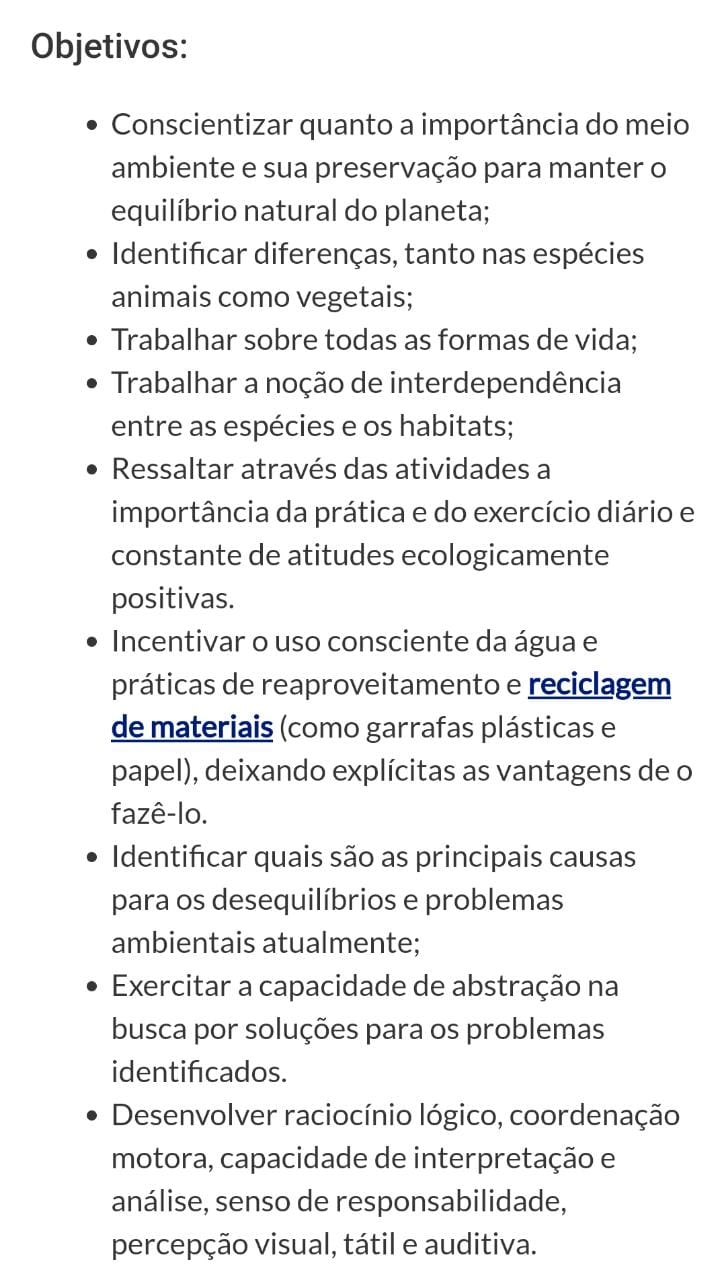 VAMOS PLANTARVamos plantar uma árvore ou uma plantinha em um vasinho?Pode ser algodão e feijão em um copinho ou um pouco de terra em um vasinho. lembrando que é necessário acompanhar e fotografar o crescimento  da plantinha.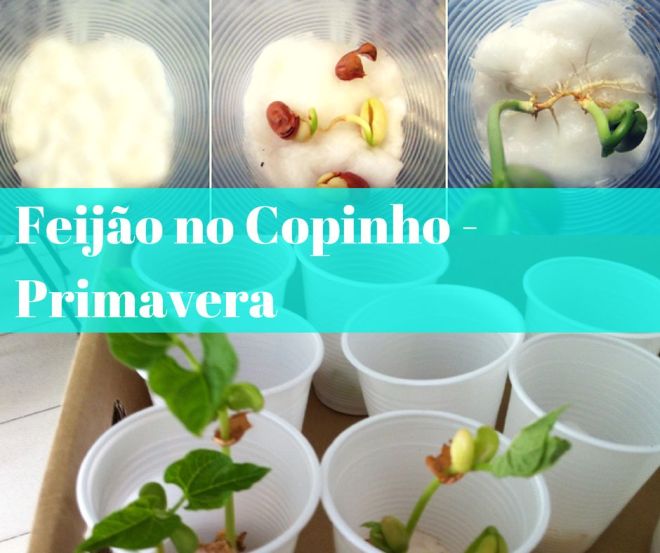 Vamos aprender a plantar? Clique no link abaixo https://www.youtube.com/watch?v=snqYsUy_y8Q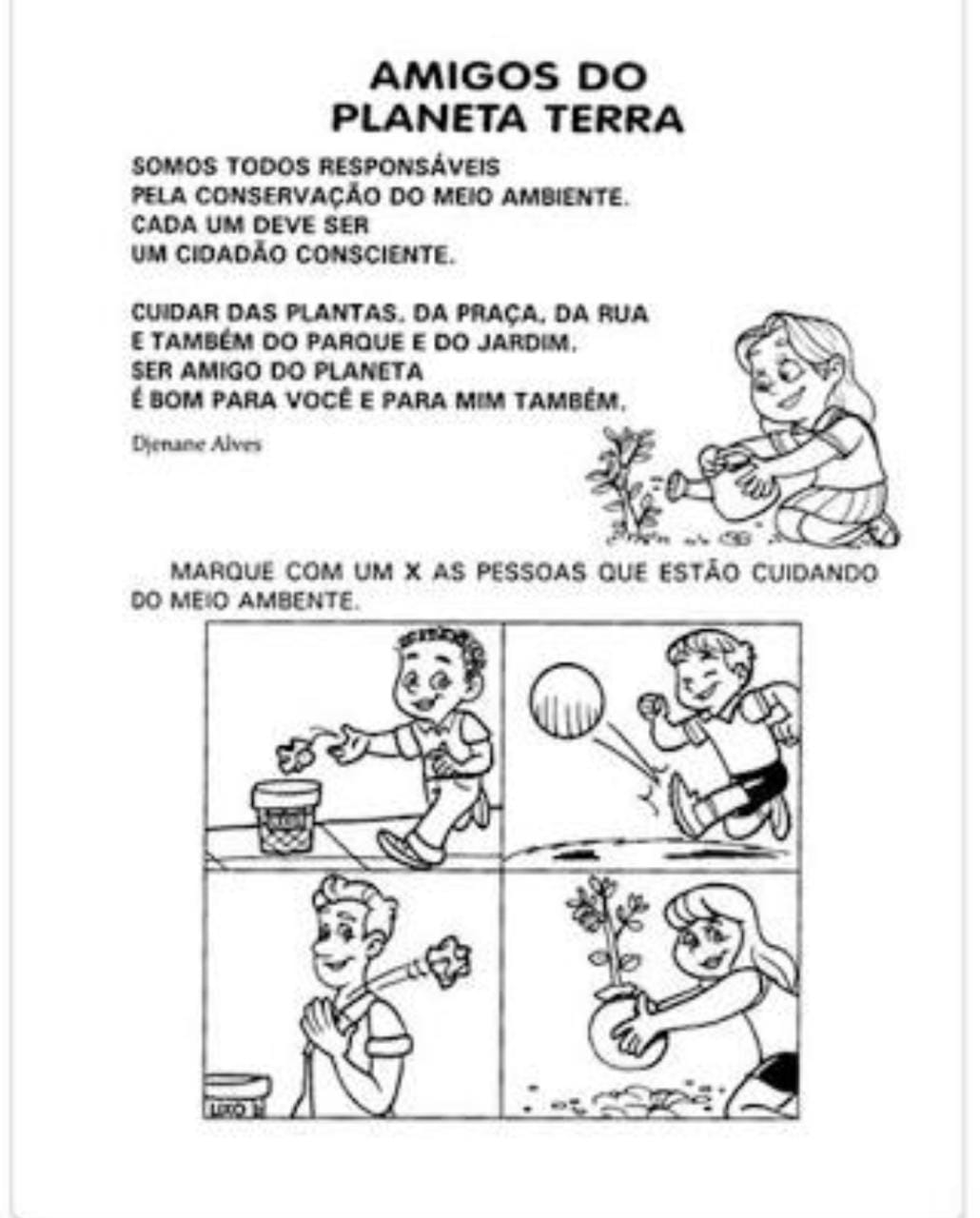 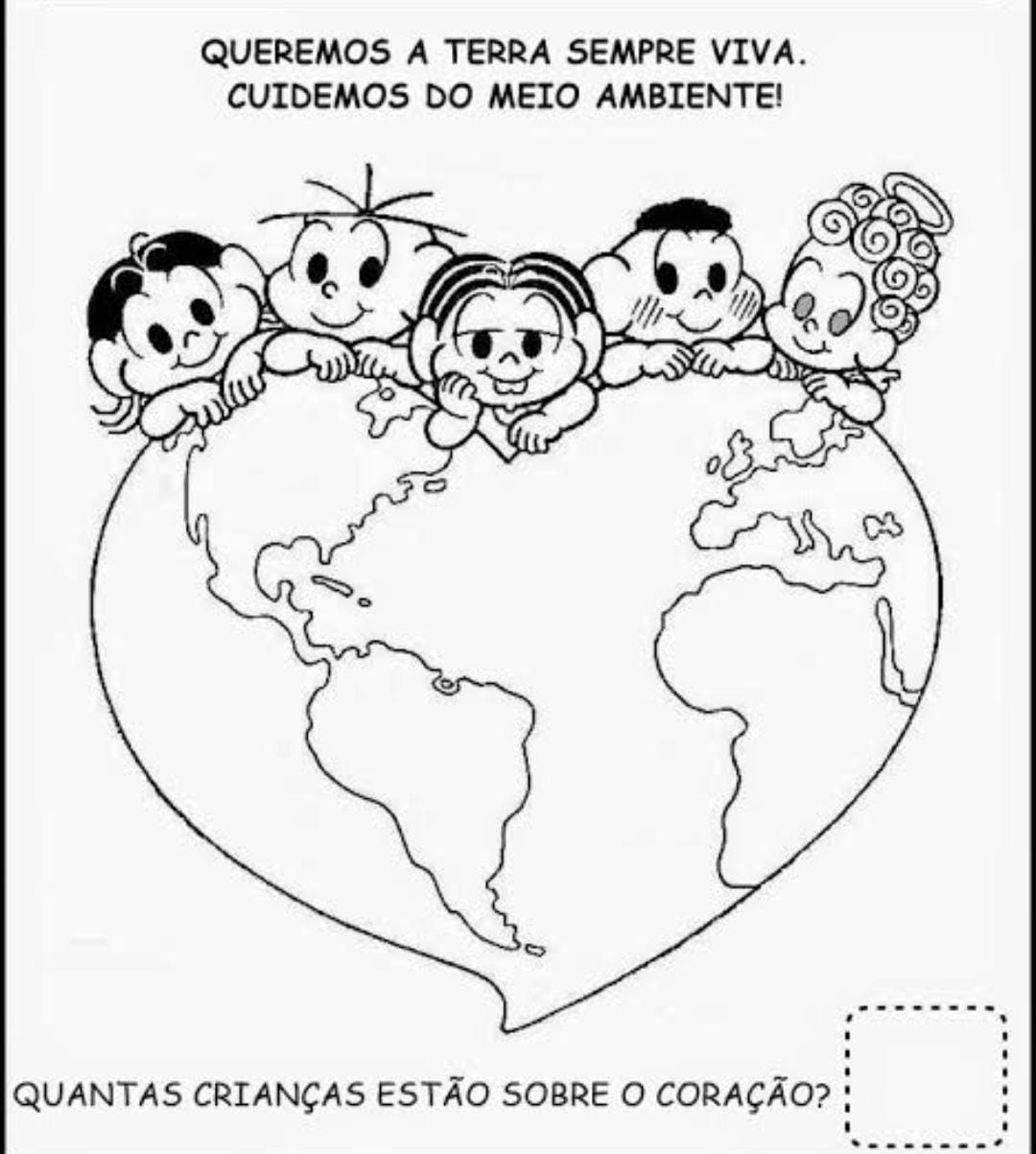 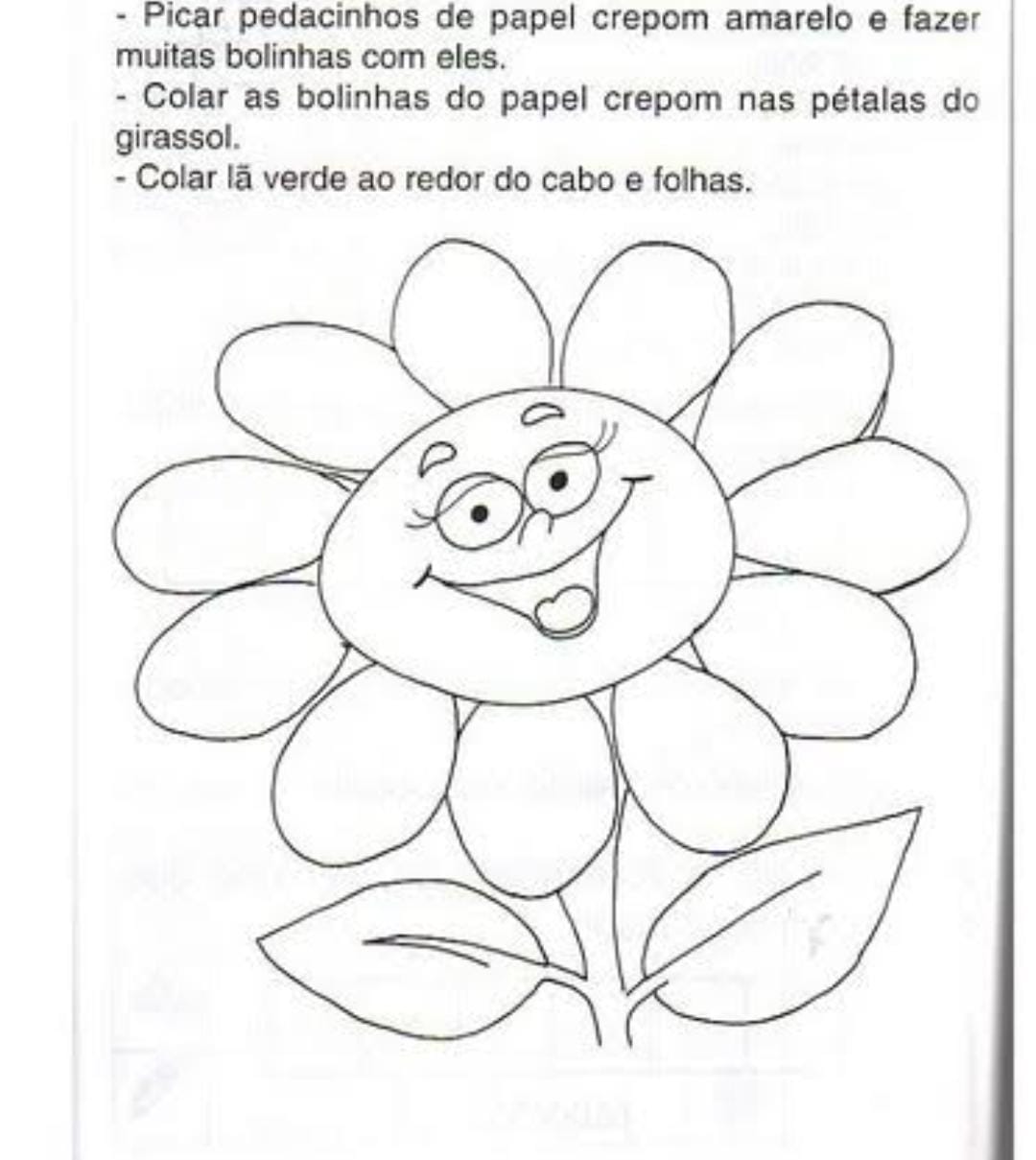 VAMOS TERMINAR NOSSA SEMANA COM UM LINDO DESENHO SOBRE O MEIO AMBIENTE?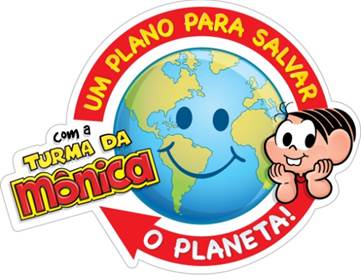 https://www.youtube.com/watch?v=L3zaoUaHJhQATÉ BREVE...LEMBRANDO: PARA ASSITIR OS VIDEOS NO COMPUTADOR COPIE O LINK E COLE NA BARRA DE SEU NAVEGADOR, JÁ NO SEU CELULAR É SÓ CLICAR E VOCÊ SERÁ DIRECIONADO AUTOMATICAMENTE AO VIDEO.